Anexo IV: Formulário de Requerimento para Exame de Qualificação 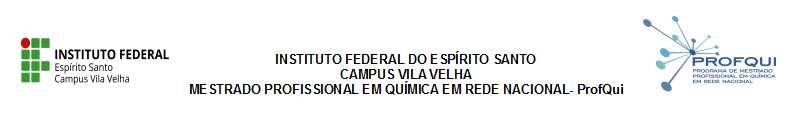 REQUERIMENTO PARA QUALIFICAÇÃO DE DISSERTAÇÃO DE MESTRADO Este documento deve ser entregue completo e assinado em pdf. BANCA EXAMINADORA (exceto o orientador-  SENDO 1 MEMBRO INTERNO E 1 EXTERNO ) A Banca Examinadora será constituída de 2 (dois) doutores indicados pelo discente e orientador ao CPG em formulário, sendo: um membro externo ao polo, um membro interno ao polo e o orientador do discente, que presidirá a banca. BANCA EXAMINADORA- Professores Suplentes DADOS DO ALUNO: NOME:  MATRÍCULA: INGRESSO NO PROGRAMA PROFQUI: ANO/ SEMESTRE:  TÍTULO DO TRABALHO: DATA / HORÁRIO/ LOCAL DO EVENTO: ORIENTADOR(ES) NOME  MEMBRO(interno ou externo) IES CPF E-MAIL DO PROFESSOR 1- 2- 3- MEMBRO(interno ou externo- INFORMAR) IESIESCPF  E-MAIL DO PROFESSOR E-MAIL DO PROFESSOR 	 	ASSINATURA DATA Orientador(a) ____ / ____ / _____ Aluno(a) ____ / ____ / _____ PARECER DA COORDENAÇÃO DATA DATA 1) DEFERIDO 2) INDEFERIDO 2) INDEFERIDO ____ / ____ / _____ ____ / ____ / _____ ASSINATURA DO(A) COORDENADOR(A)  